Додаток
до Порядку проведення технічного
обстеження і прийняття в експлуатацію
індивідуальних (садибних) житлових
будинків, садових, дачних будинків,
господарських (присадибних) будівель
і споруд, будівель і споруд
сільськогосподарського призначення,
що за класом наслідків (відповідальності)
належать до об’єктів з незначними
наслідками (СС1), збудовані на земельній
ділянці відповідного цільового призначення
без дозвільного документа на виконання
будівельних робіт
(пункт 2 розділу III)ДЕКЛАРАЦІЯ
про готовність до експлуатації індивідуальних (садибних) житлових будинків, садових, дачних будинків, господарських (присадибних) будівель
і споруд, будівель і споруд сільськогосподарського призначення,
що за класом наслідків (відповідальності) належать до об’єктів
з незначними наслідками (СС1), збудовані на земельній ділянці
відповідного цільового призначення без дозвільного документа
на виконання будівельних робітУправлiння державного архiтектурно-будiвельного контролю Житомирської міської ради                                                    (найменування органу, якому надсилається декларація)Дата подачі ______.________.20____	       Вх. номер ______від ___.___.20___                (заповнюється замовником)                                      (заповнюється органом державного архітектурно-                                                                                                                          будівельного контролю)Причина подачі декларації Первинна подача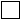  Технічна помилканомер декларації, до якої вносяться зміни: _____________________________Замовник                                        (включно з додатками на ____ аркушах, зазначається у випадку двох
                                                і більше замовників, заповнюється щодо кожного окремо) Фізична особаПрізвище ____________________________________________________________Власне ім’я ___________________________________________________________По батькові (за наявності) __________________________________________________Реєстраційний номер облікової картки платника податків (за наявності)________________________________________________________________________________     (для осіб, які мають відмітку у паспорті про відмову від прийняття реєстраційного номера облікової картки
                                      платника податків, зазначаються серія (за наявності) і номер паспорта)Унікальний номер запису в Єдиному державному демографічному реєстрі (за наявності) _______________________________________________________________________Документ, який посвідчує особу (обрати один із списку та заповнити його реквізити) паспорт громадянина України:серія (за наявності) _____ № ___________________________________________________виданий: ______________________________________________________________________                                                                 (уповноважений орган, що видав документ (код))дата видачі документа: __.__.____ посвідка на постійне або тимчасове проживання № _______ від __.__.____ паспортний документ іноземця або особи без громадянстваназва документа _______________________________________№ _________ від __.__.____ Юридична особа резидент Українинайменування __________________________________________________________________код згідно з ЄДРПОУ___________________________________________________________ нерезидент Українинайменування __________________________________________________________________                                                                          (відповідно до реєстраційних документів)ідентифікаційний (реєстраційний, обліковий) номер (код) іноземної компанії    у країні її реєстрації ____________________________________________________________Контактна інформація про замовникаПоштова адреса ________________________________________________________________         (індекс, область, район, громада, населений пункт, вулиця, номер будинку, корпус (за наявності), квартира)Адреса електронної пошти (за бажанням) _____________________________________Телефон ___________________________________________________________________Відомості про об’єкт будівництваНазва об’єкта (у відповідності до технічного паспорта) ________________________________________________________________________________________________________________________________________________________________ ________________________________________________________________________________________________________________________________________________________________________________________________________________________________________________ (назва об’єкта будівництва має відображати вид будівництва (нове будівництво, реконструкція, капітальний ремонт) та його місце розташування)Вид будівництва (обрати необхідне) нове будівництво           реконструкція           капітальний ремонтМісце розташування ____________________________________________________________________________                       (раніше присвоєна адреса, якщо об’єкт вже прийнято в експлуатацію в установленому порядку) ____________________________________________________________________________             (у разі нового будівництва — кадастровий номер земельної ділянки та місцезнаходження земельної ділянки,
                                                               на якій розташовується об’єкт будівництва) _____________________________________________________________________________             (адреса об’єкта будівництва, присвоєна об’єкту нового будівництва під час реалізації експериментального                                        проекту з присвоєння адрес об’єктам будівництва та об’єктам нерухомого майна)Наказ про присвоєння адреси № ___________ від __.__.____найменування органу, який його прийняв _______________________________________________________________________________                       (зазначається згідно з містобудівними умовами та обмеженнями у разі, коли замовник отримав
                   містобудівні умови та обмеження під час реалізації експериментального проекту з присвоєння адрес
                                                       об’єктам будівництва та об’єктам нерухомого майна)Код об’єкта ___________________________________________________________________                                                    (згідно з Державним класифікатором будівель та споруд ДК 018–2000)Дата початку будівництва ___.___._______Дата закінчення будівництва ___.___._______Відомості про земельні ділянки (включно з додатками на ____ аркушах, зазначається у випадку двох і більше земельних ділянок)Кадастровий номер ______________:____:____:_____.  не зазначаєтьсяДокумент, що посвідчує право на земельну ділянку (заповнити реквізити  з правовстановлюючого документа)серія _____ № ____________ дата видачі ___.___._______назва документа:___________________________________________________________________________________________________________________________виданий: ______________________________________________________________________________________________________________________________________________________                                                                         (орган, який видав документ)Площа (зазначається у гектарах) ________________________________________Цільове призначення код ___.___ назва___________________________________________________________________________ ________________________________________________________________________________Відомості про технічну інвентаризаціюОрганізація, що здійснювала технічну інвентаризацію Фізична особа - підприємецьПрізвище ____________________________________________________________Власне ім’я __________________________________________________________По батькові (за наявності) _________________________________________________Реєстраційний номер облікової картки платника податків (за наявності) ________________________________________________________________________________                           (для осіб, які мають відмітку у паспорті про відмову від прийняття реєстраційного номера
                             облікової картки платника податків, зазначаються серія (за наявності) і номер паспорта)Унікальний номер запису в Єдиному державному демографічному реєстрі (за наявності) __________________________________________________________________ Юридична особаНайменування ________________________________________________________код згідно з ЄДРПОУ __________________________________________________Контактна інформація про організацію, що здійснювала технічну інвентаризаціюПоштова адреса ________________________________________________________________      (індекс, область, район, громада, населений пункт, вулиця, номер будинку, корпус (за наявності), квартира)Адреса електронної пошти (за бажанням) _________________________________Телефон ____________________________________________________________________Відповідальна особа, що здійснювала технічну інвентаризаціюПрізвище ______________________________________________________________________Власне ім’я ____________________________________________________________________По батькові (за наявності) ______________________________________________________Кваліфікаційний сертифікат: серія ___ № ________Технічний паспорт № ______ Дата видачі __.__.____Реєстраційний номер документа у Реєстрі будівельної діяльностіTI01:______-______-______-______     (обов’язковий для технічних паспортів, виданих після 01 серпня 2021 р.)Відомості про основні показники об’єкта(вказати показники за результатами технічної інвентаризації, об’єкт має основні показники:   потужність, продуктивність, виробничу площу, протяжність, місткість, обсяг, пропускну спроможність, кількість робочих місць тощо (заповнюється щодо всіх об’єктів в одиницях вимірювання з урахуванням цільової продукції або основних видів послуг)Загальна площа об’єкта (кв. м.) _________________________________________________Найменування основного показникаОдиниця вимірювання відповідно до результатів технічної інвентаризаціїЗагальні, у тому числі пускового комплексу або чергиХарактеристика об’єкта (за результатами технічної інвентаризації)Несучі конструкції ____________________________________________________Огороджувальні конструкції ____________________________________________Фасади ______________________________________________________________Загальна площа (кв. м.) _________________________________________________Кількість поверхів _____________________________________________________Матеріали стін _________________________________________________________________Перелік інженерного обладнання холодне водопостачання гаряче водопостачання водовідведення централізоване опалення пічне опалення опалення від індивідуальних опалювальних установок ліфт сміттєпровідКількість поверхів (за наявності) ________________________________________Кількість кімнат ______________________________________________________Загальна площа (кв. м) _________________________________________________Житлова площа (кв. м) _________________________________________________ Загальна площа нежитлових приміщень об’єкта (кв. м.)     ________________________________________________________________________________Назва нежитлового приміщення _________________________________________Функціональне призначення ____________________________________________Площа приміщення (кв. м.) _____________________________________________________ Об’єкт містить місця постійного або тимчасового зберігання автомобілівНазва місця зберігання автомобілів _______________________________________Загальна площа (кв. м.) _________________________________________________Кількість машиномісць _________________________________________________________Відомості про технічне обстеження (Обрати необхідне) Складено звіт про проведення технічного обстеженняНазва звіту _____________________________________________________________________________________________________________________________________________________________________________________________________Номер звіту ______ Дата видачі __.__.____Реєстраційний номер документа у Реєстрі будівельної діяльностіTO01:_____- _____-_____-_____(обов’язковий для звітів, виданих після 01 липня 2021 р.)Організація, що здійснювала технічне обстеження Фізична особа - підприємецьПрізвище ____________________________________________________________Власне ім’я __________________________________________________________По батькові (за наявності) ______________________________________________Реєстраційний номер облікової картки платника податків (за наявності) ________________________________________________________________________________              (для осіб, які мають відмітку у паспорті про відмову від прийняття реєстраційного номера облікової картки
                                          платника податків, зазначаються серія (за наявності) і номер паспорта)Унікальний номер запису в Єдиному державному демографічному реєстрі (за наявності) _________________________________________________________________
 Юридична особаНайменування ______________________________________________________код згідно з ЄДРПОУ ________________________________________________Експерт, що склав звіт з технічного обстеженняПрізвище ____________________________________________________________Власне ім’я ___________________________________________________________По батькові (за наявності) ______________________________________________Кваліфікаційний сертифікат серія_____№_________________________________Телефон _____________________________________________________________ Наявна відмітка про проведення технічного обстеженняЕксперт, що проставив відміткуПрізвище ____________________________________________________________Власне ім’я ____________________________________________________________________По батькові (за наявності) ______________________________________________Кваліфікаційний сертифікат серія____№__________________________________Телефон _______________________________________________________________________Інформація про можливість надійної та безпечної експлуатації об’єктаНазва об’єкта_________________________________________________________________________________________________________________________________________ _____________________________________________________________________________________________________________________________________________________Можливість безпечної експлуатації (можлива, не можлива)    _________________________________________________________________________________На об’єкті виконано всі роботи згідно з державними будівельними нормами, стандартами і правилами, у тому числі щодо створення безперешкодного життєвого середовища для осіб з інвалідністю та інших маломобільних груп населення. Обладнання встановлено у визначеному порядку.Заходи з охорони праці, забезпечення вибухобезпеки, пожежної безпеки, охорони навколишнього природного середовища і антисейсмічні заходи проведені в повному обсязі.ВВАЖАТИ ЗАКІНЧЕНИЙ БУДІВНИЦТВОМ ОБ’ЄКТ ГОТОВИМ ДО ЕКСПЛУАТАЦІЇМені відомо, що за подання не в повному обсязі та недостовірних даних, зазначених у декларації про готовність об’єкта до експлуатації, встановлена відповідальність відповідно до закону.Даю згоду на обробку моїх персональних даних.Метою такої обробки є забезпечення ведення Реєстру будівельної діяльності Єдиної державної електронної системи у сфері будівництва.________________________________________________________                                                 (прізвище, ініціали замовника та посада (для юридичних осіб)________________________________________________________
    (підпис, печатка (за наявності) на кожній сторінці декларації{Додаток із змінами, внесеними згідно з Наказом Міністерства регіонального розвитку, будівництва та житлово-комунального господарства № 342 від 14.12.2018; в редакції Наказу Міністерства розвитку громад та територій № 330 від 14.12.2021}